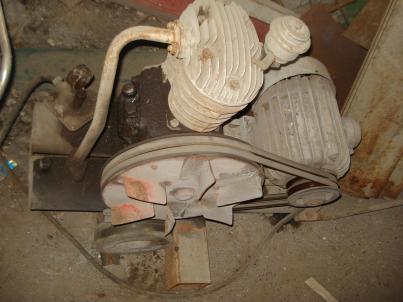 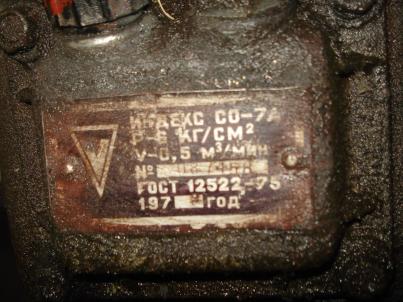 КомпресорКомпресор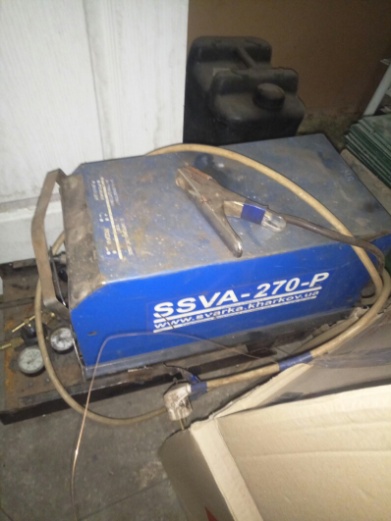 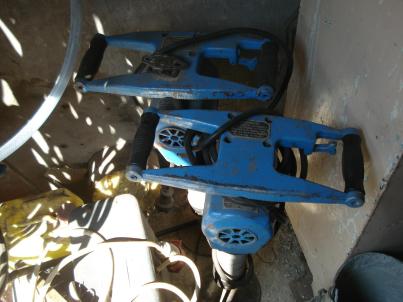 Інвертне джерело зварювального струму CCBA 270-П комплект 1Трамбівка електрична ИЭ 4505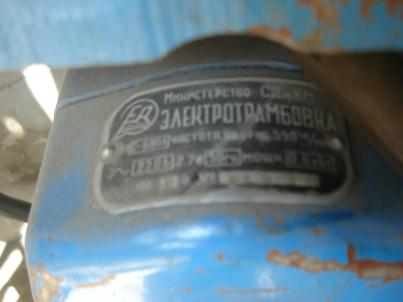 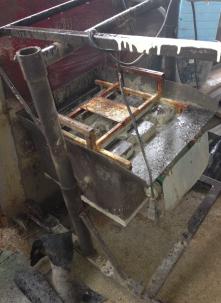 Трамбівка електрична ИЭ 4505Прес для виробництва шлакоблоку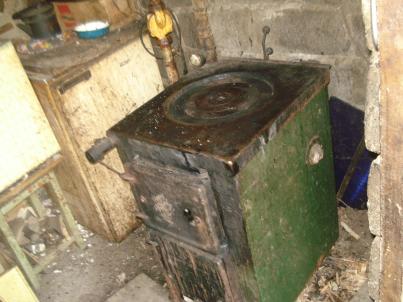 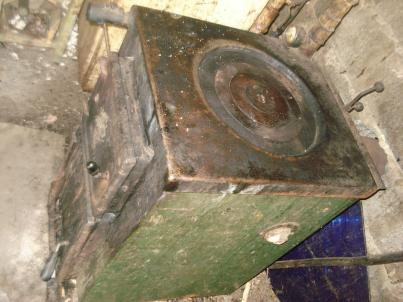 Котел «Кальвис – 4В» 169Котел «Кальвис – 4В» 169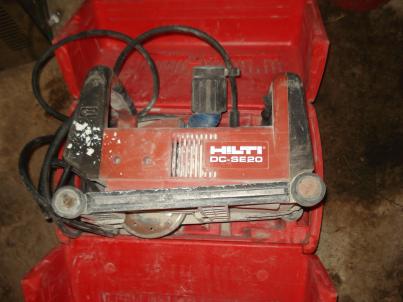 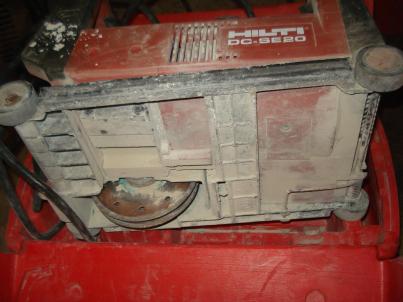 Штраборіз DC – SE20Штраборіз DC – SE20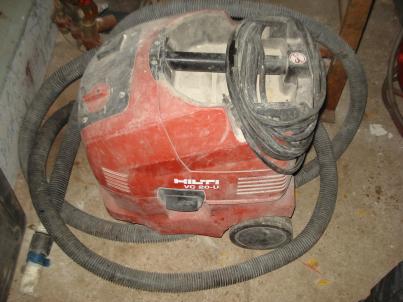 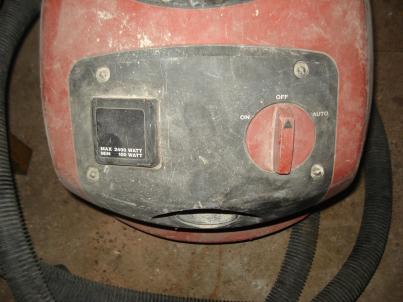 Пилосмок VC 20/230VПилосмок VC 20/230V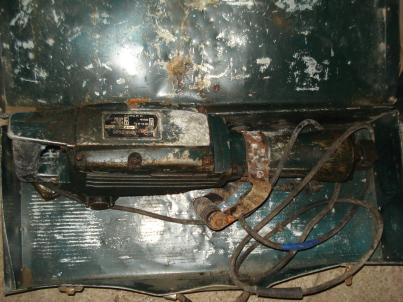 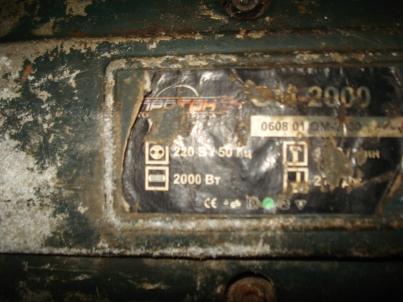 Молоток відбійний  ОМ-2000 2000 Вт 1450 уд/хв. 27,5 ДжМолоток відбійний  ОМ-2000 2000 Вт 1450 уд/хв. 27,5 Дж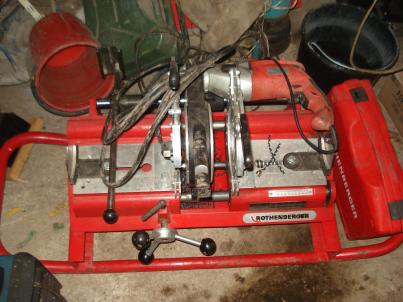 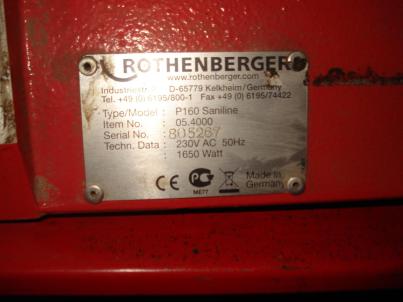 Машина для зварювання полімерних труб Ровелд Р160 СанилайнМашина для зварювання полімерних труб Ровелд Р160 Санилайн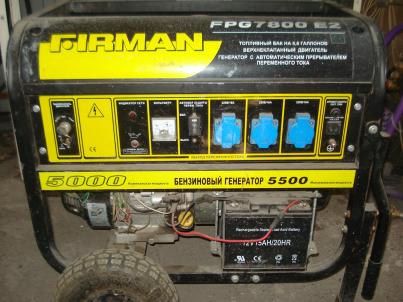 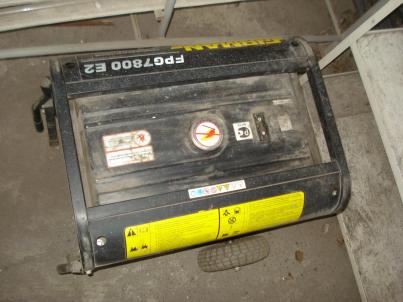 Бензогенератор FPG7800E2Бензогенератор FPG7800E2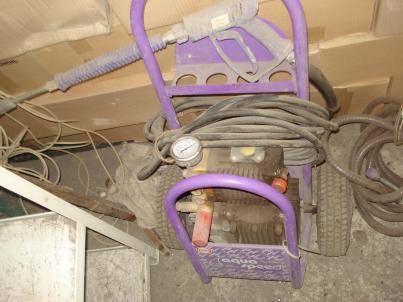 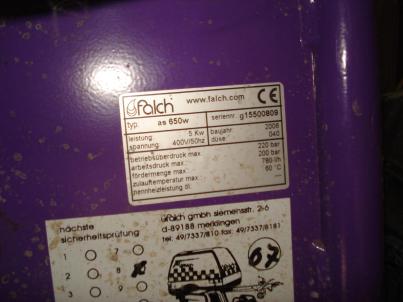 Водоструйний апарат 650W 200 бар 30Водоструйний апарат 650W 200 бар 30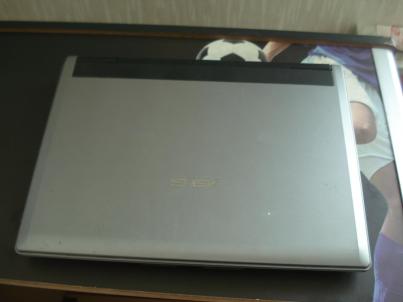 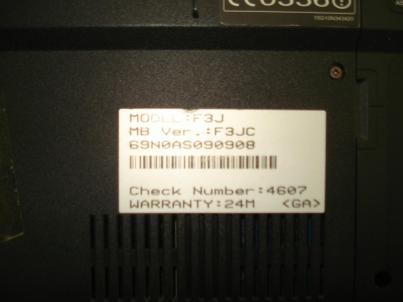 Ноутбук 14”-16” Acer Aspre 5336-902 G25 Mnkk 028Ноутбук 14”-16” Acer Aspre 5336-902 G25 Mnkk 028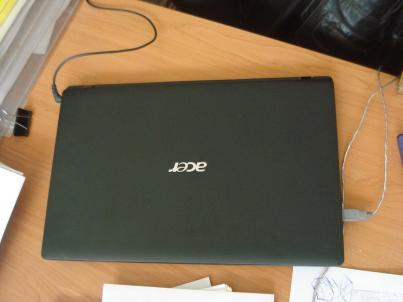 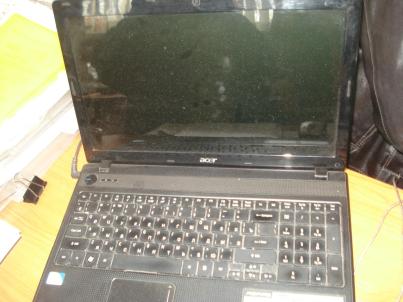 Ноутбук ASUS F3Jc73Ноутбук ASUS F3Jc73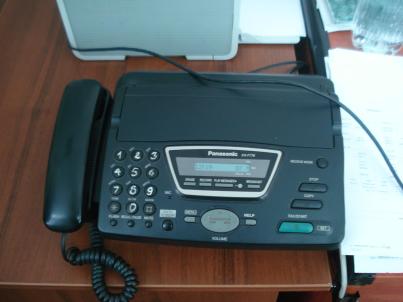 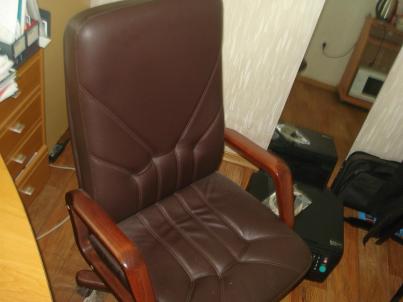 Телефон-факсКрісло Manager Extra